STANDING GROUP SUMMER/WINTER SCHOOL APPLICATION FOR FUNDING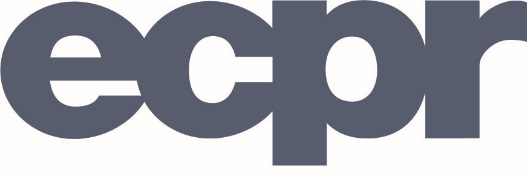 Please return this form to standinggroups@ecpr.eu by 1 December 2017Name of Standing Group Title of the Summer/Winter SchoolEvent webpageDate of eventHost institution and countryAnticipated number of attendeesStatus of anticipated attendees (expected level of study)Bologna DoctoralBologna Master'sOtherName, email and institution of event organisersIs the event being organised in association with any other Universities, Institutions or organisations? If so, which?If the event is being co-organised with an external organisation, how will any income be collected, and subsequently managed throughout the event?Short outline of the objectives of the Summer/Winter SchoolLecturers/instructors (if known)Anticipated number of courses to be heldAnticipated number of teaching hours per courseNumber of ECTS Credits awardedThe institution which authorises these creditsApproximate budget showing all income (including income from external sources) and expenditure and what the ECPR grant will be used forAmount of grant requested (up to a maximum of €4,000)